Lampiran 1Kartu kuesioner Responden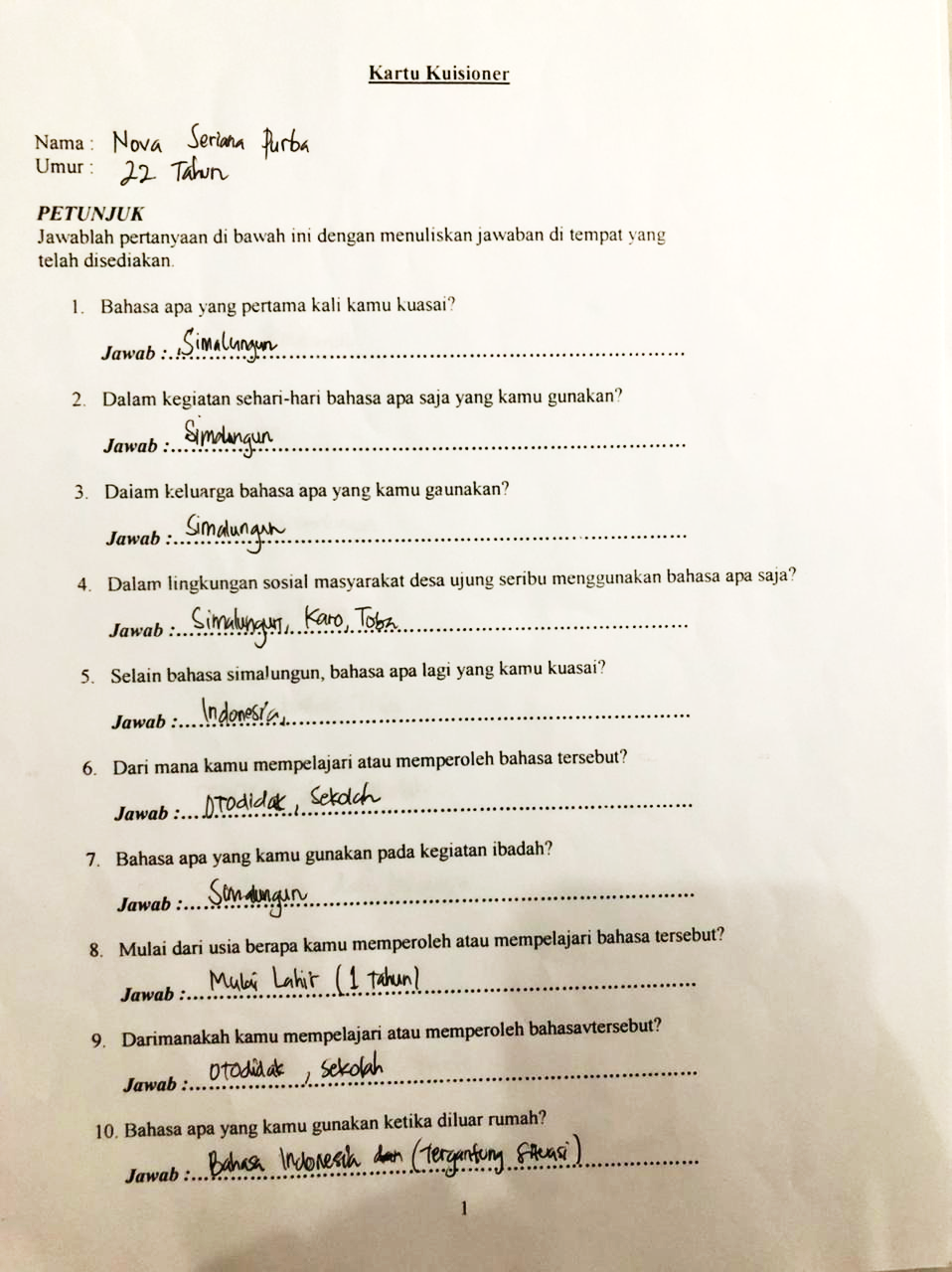 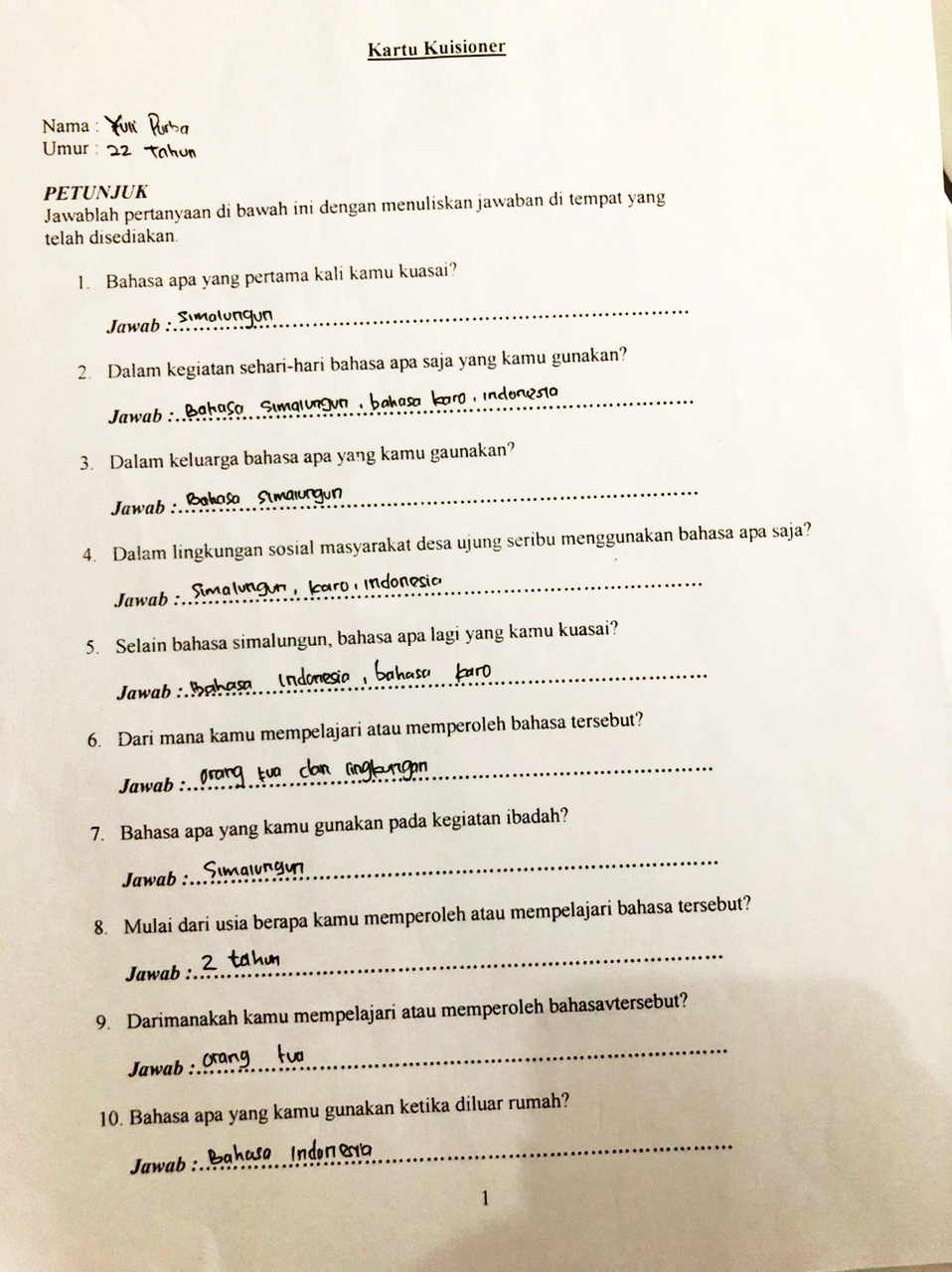 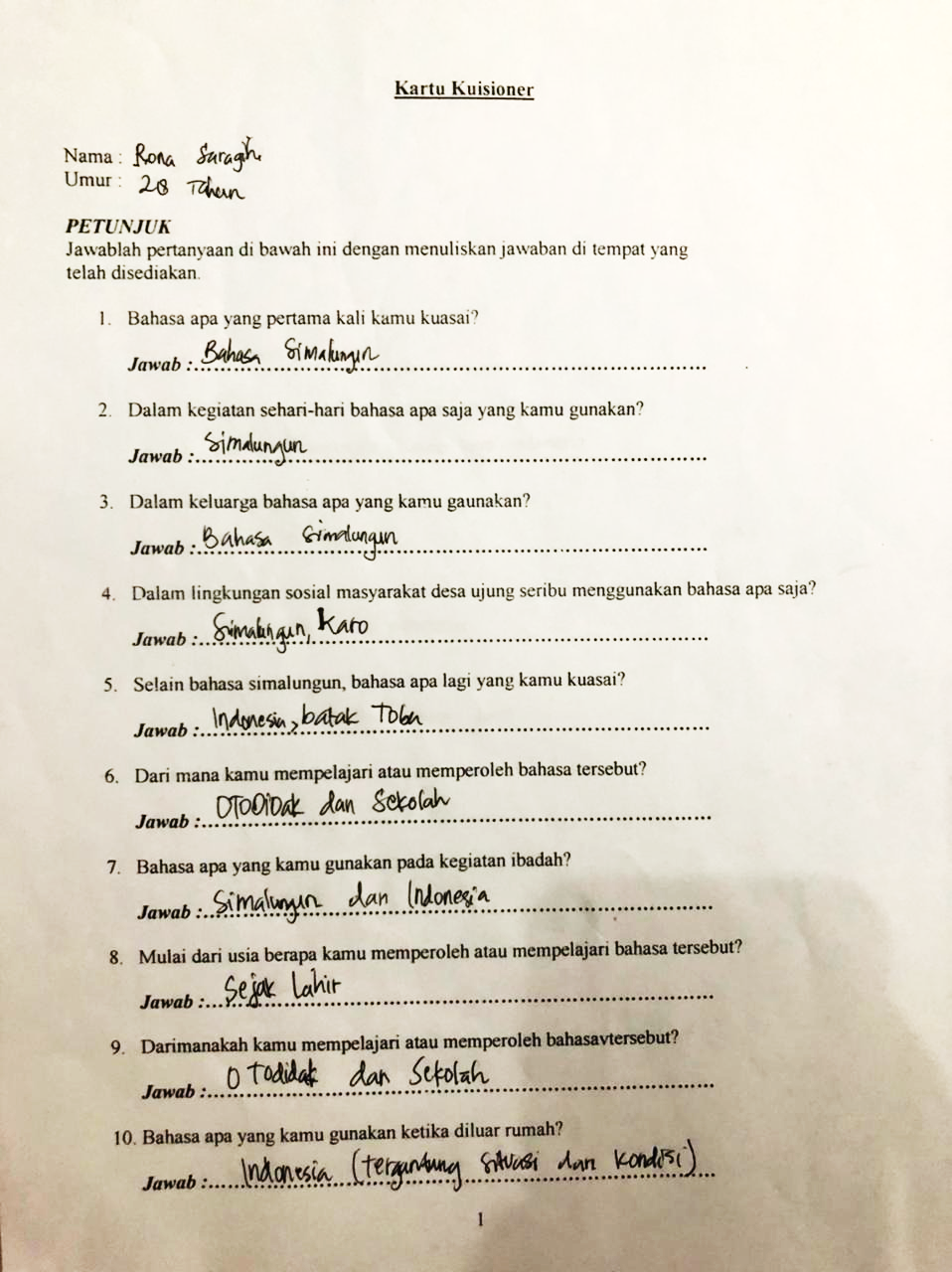 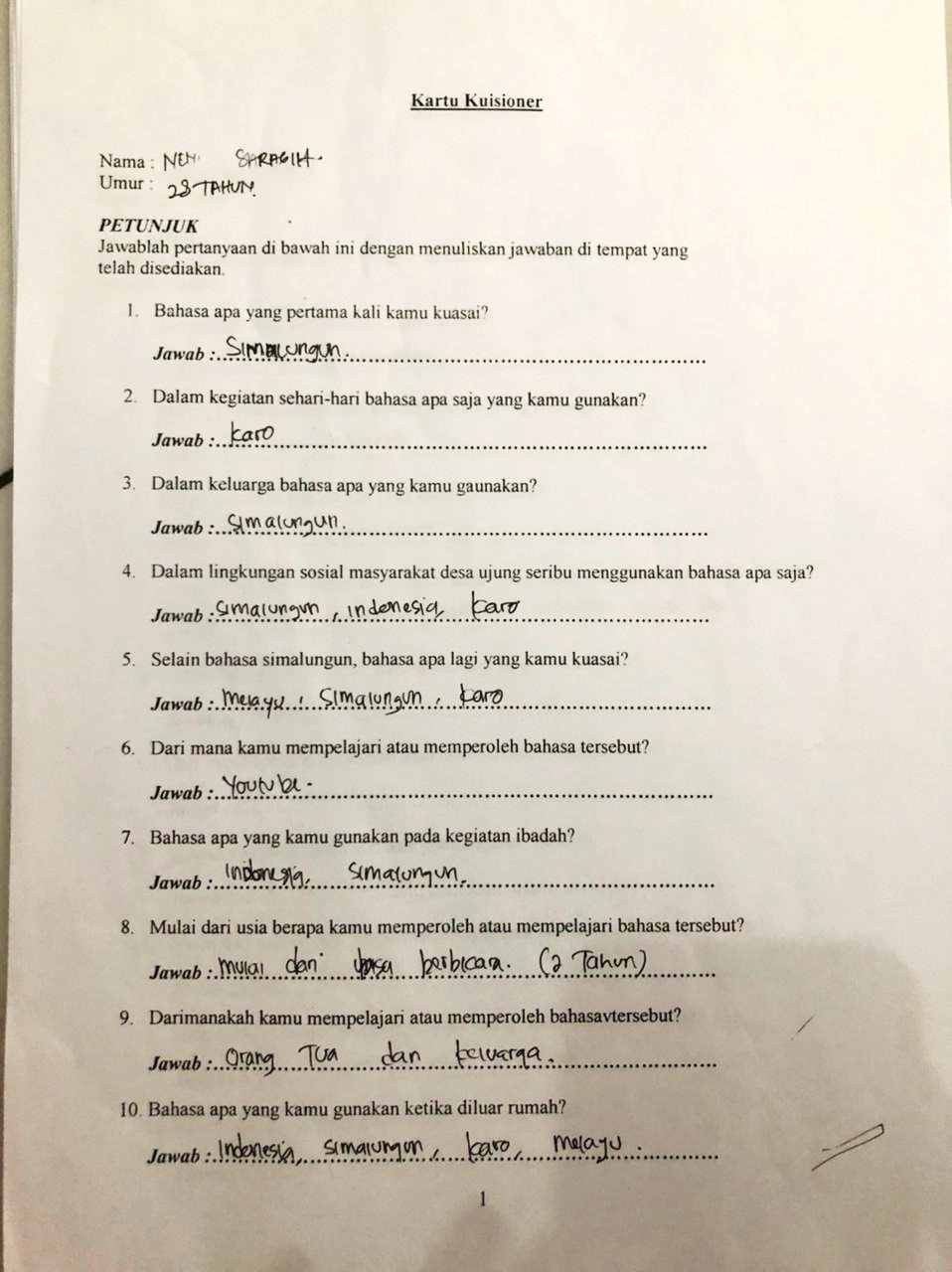 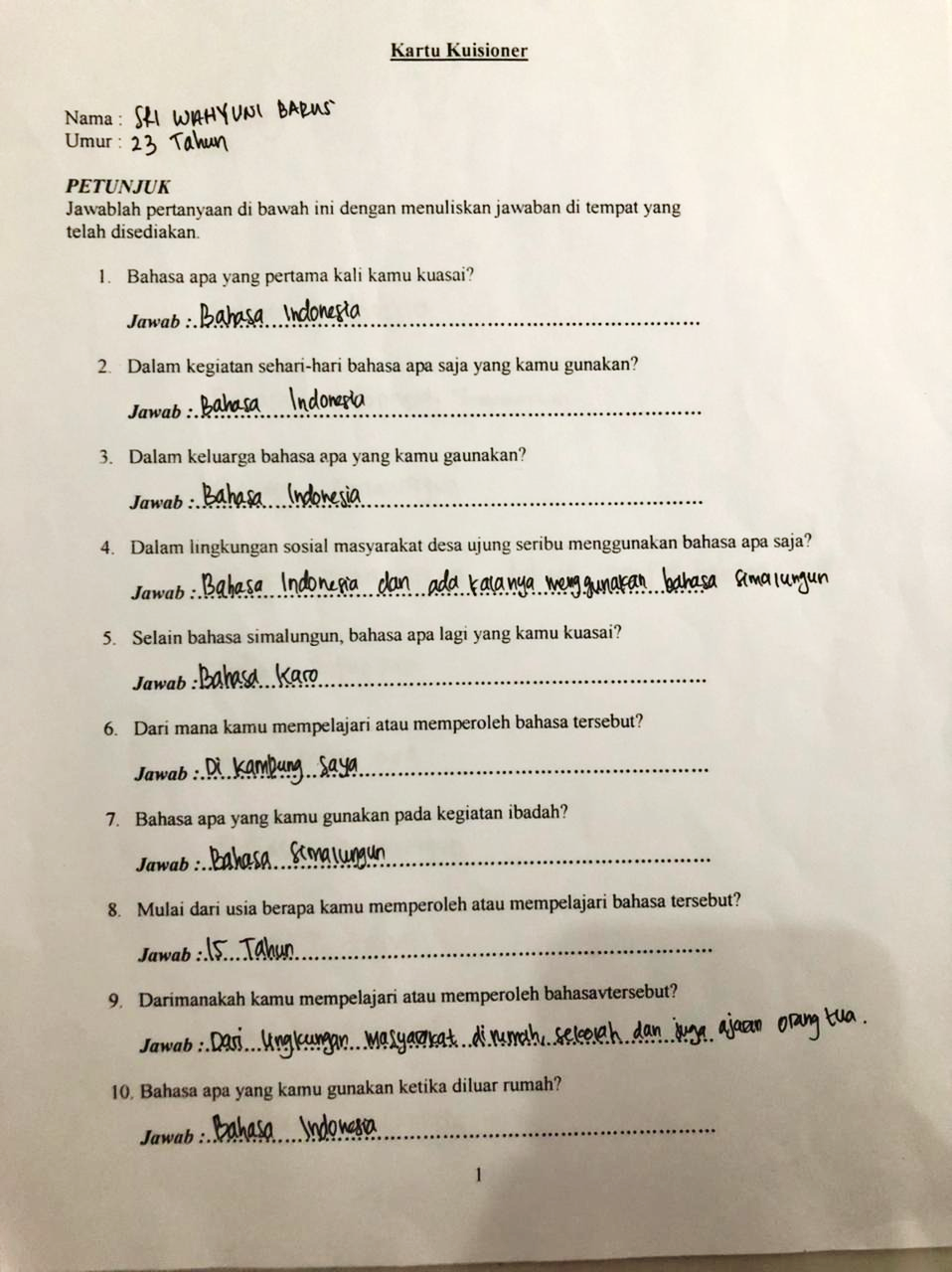 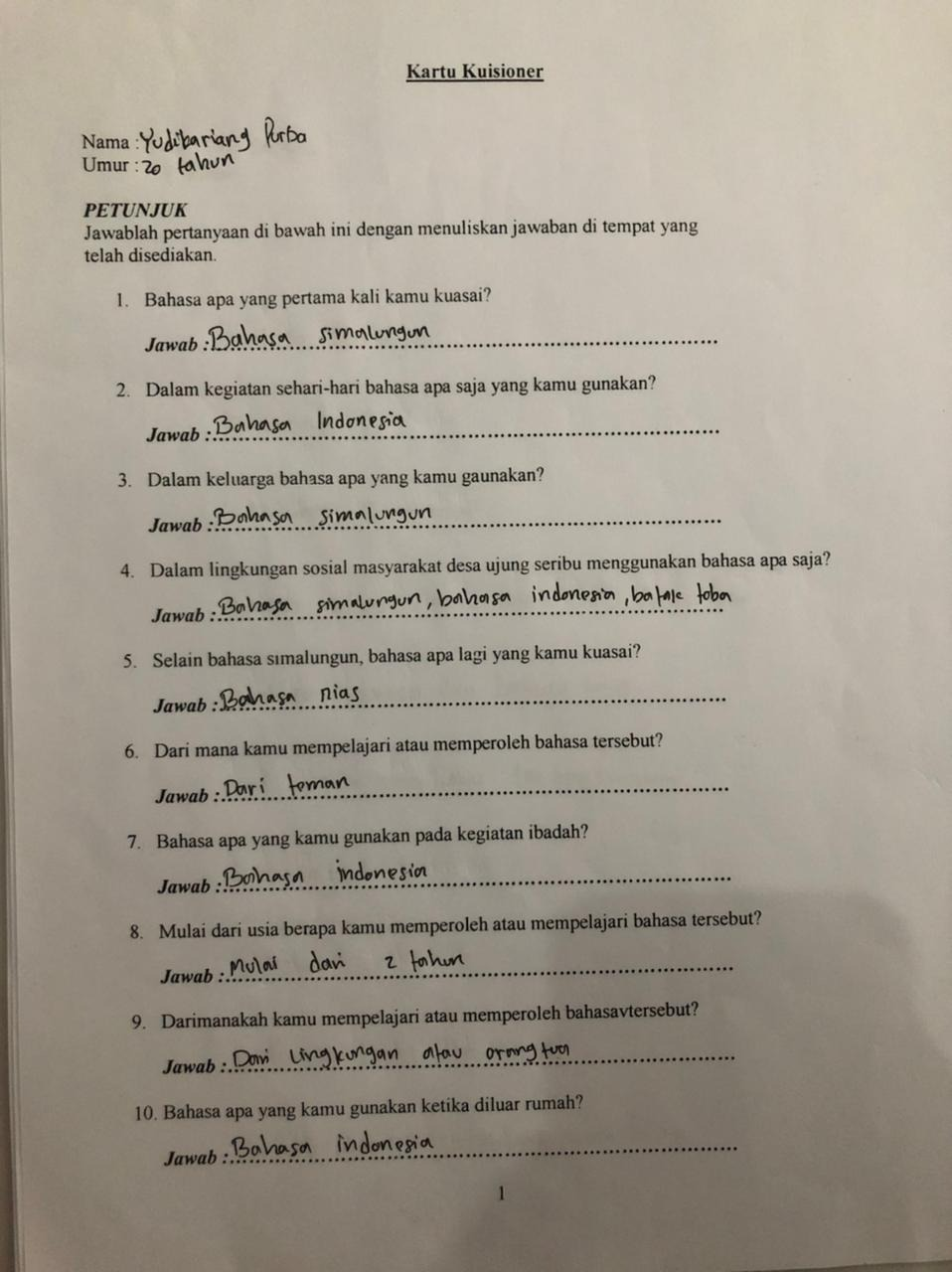 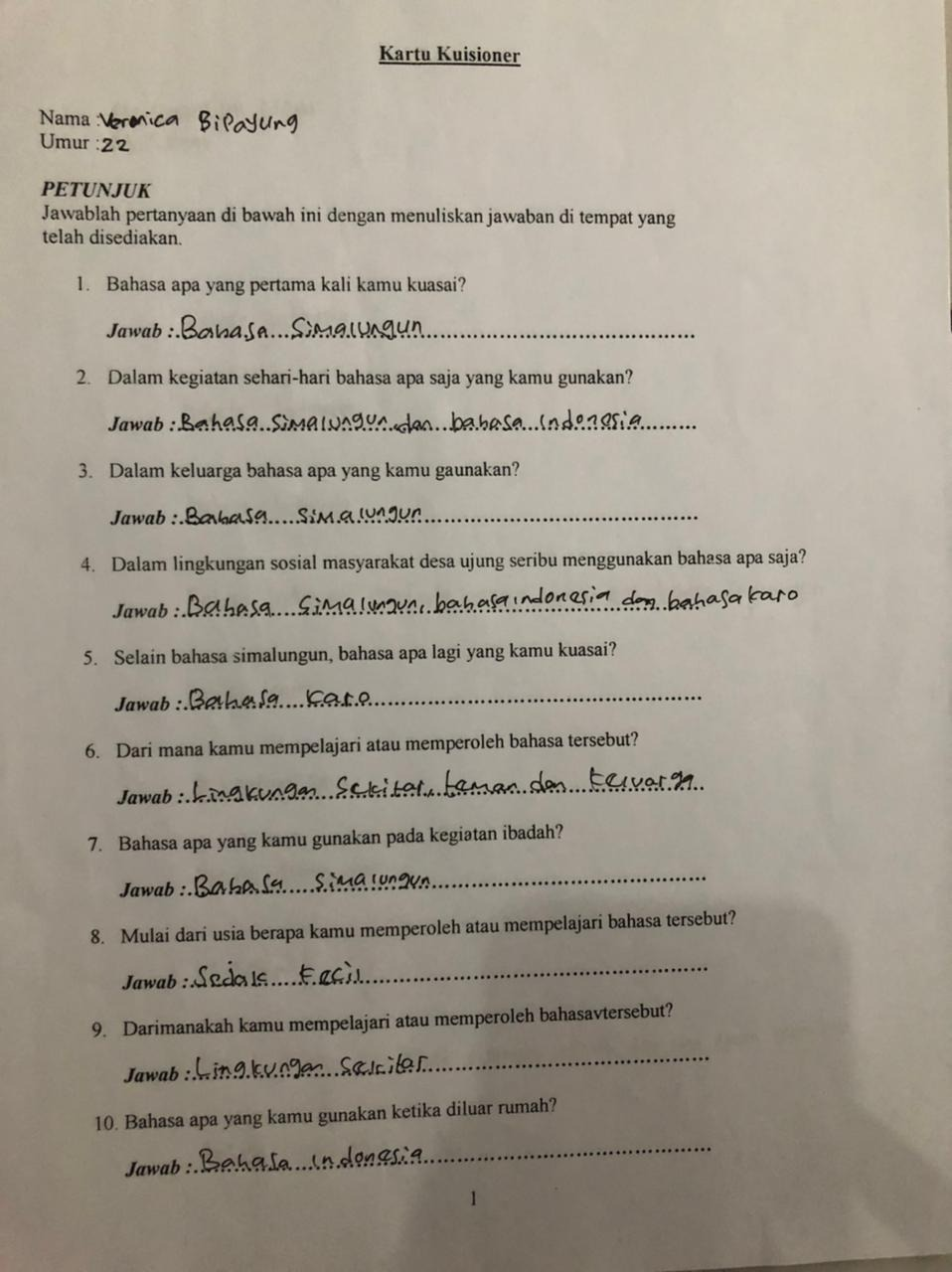 Lampiran 02Gambar Informan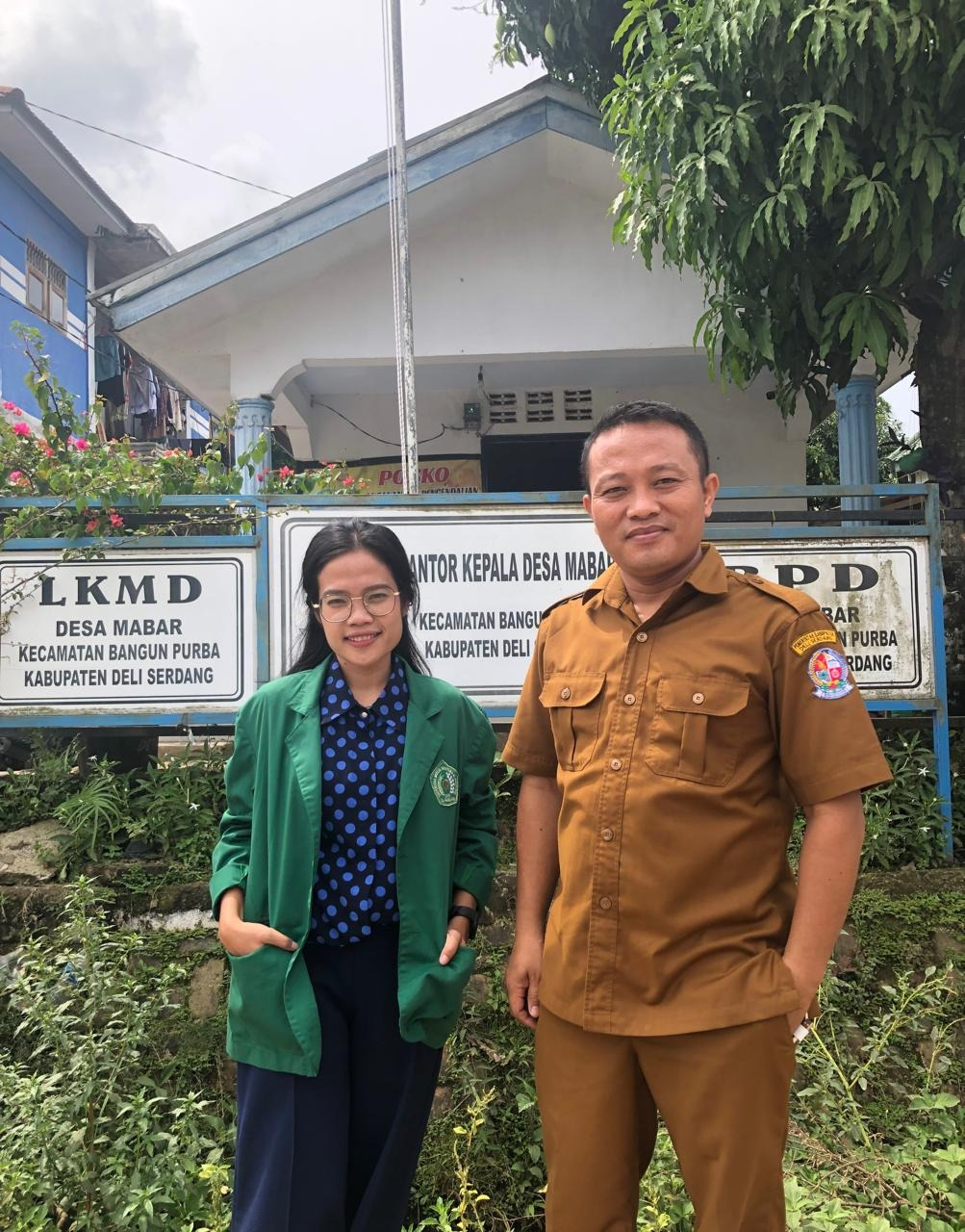 Gambar : Foto Bersama Kepala Desa Ujung SeribuLampiran 03 Surat Ijin Penelitian dari Dekan Fakultas Bahasa dan Sastra IndonesiaUniversitas Muslim Nusantara Alwasliyah Medan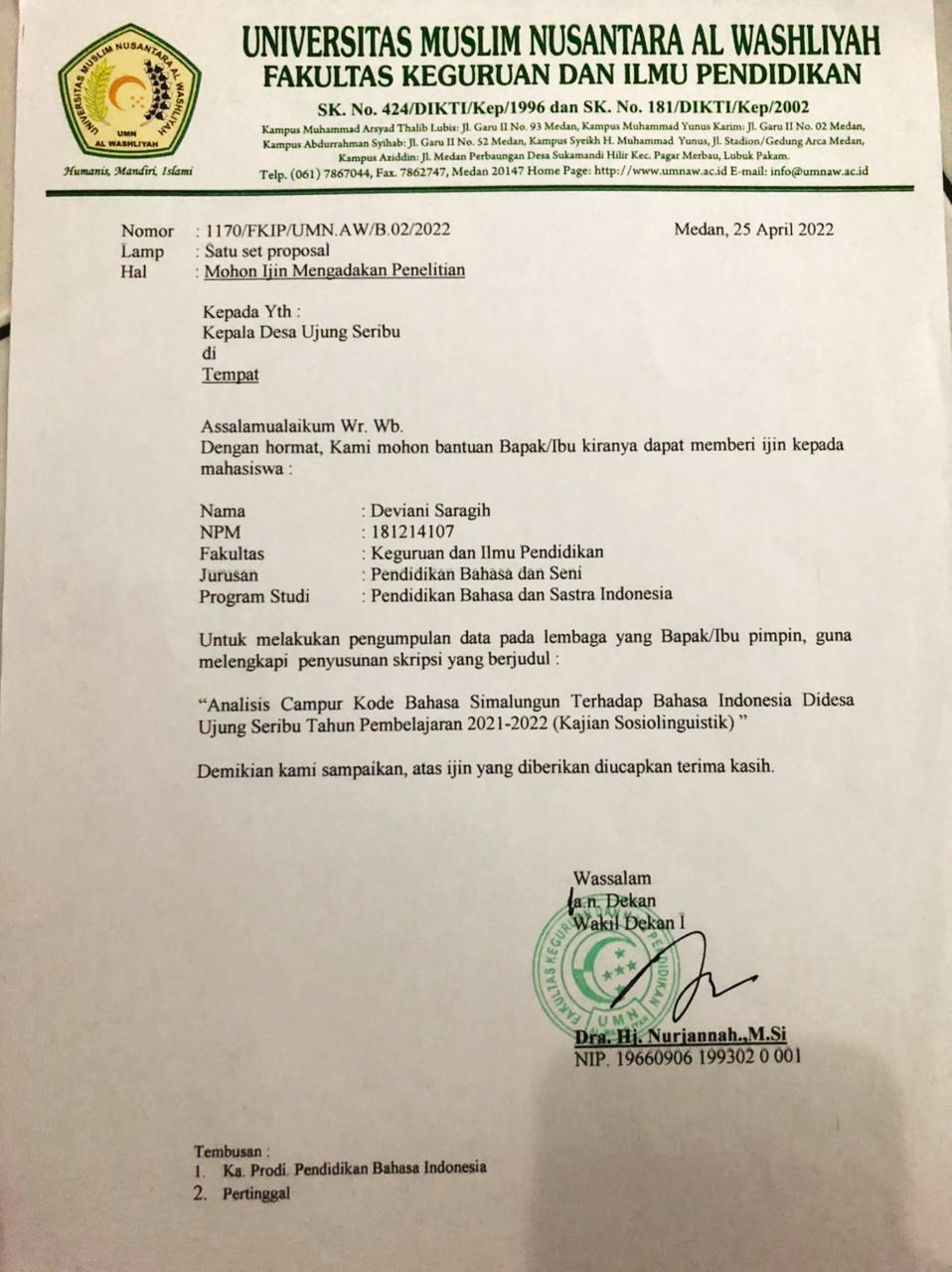 Lampiran 04 Surat Ijin Penelitian dari Kantor Kepala Desa Mabar di Ujung Seribu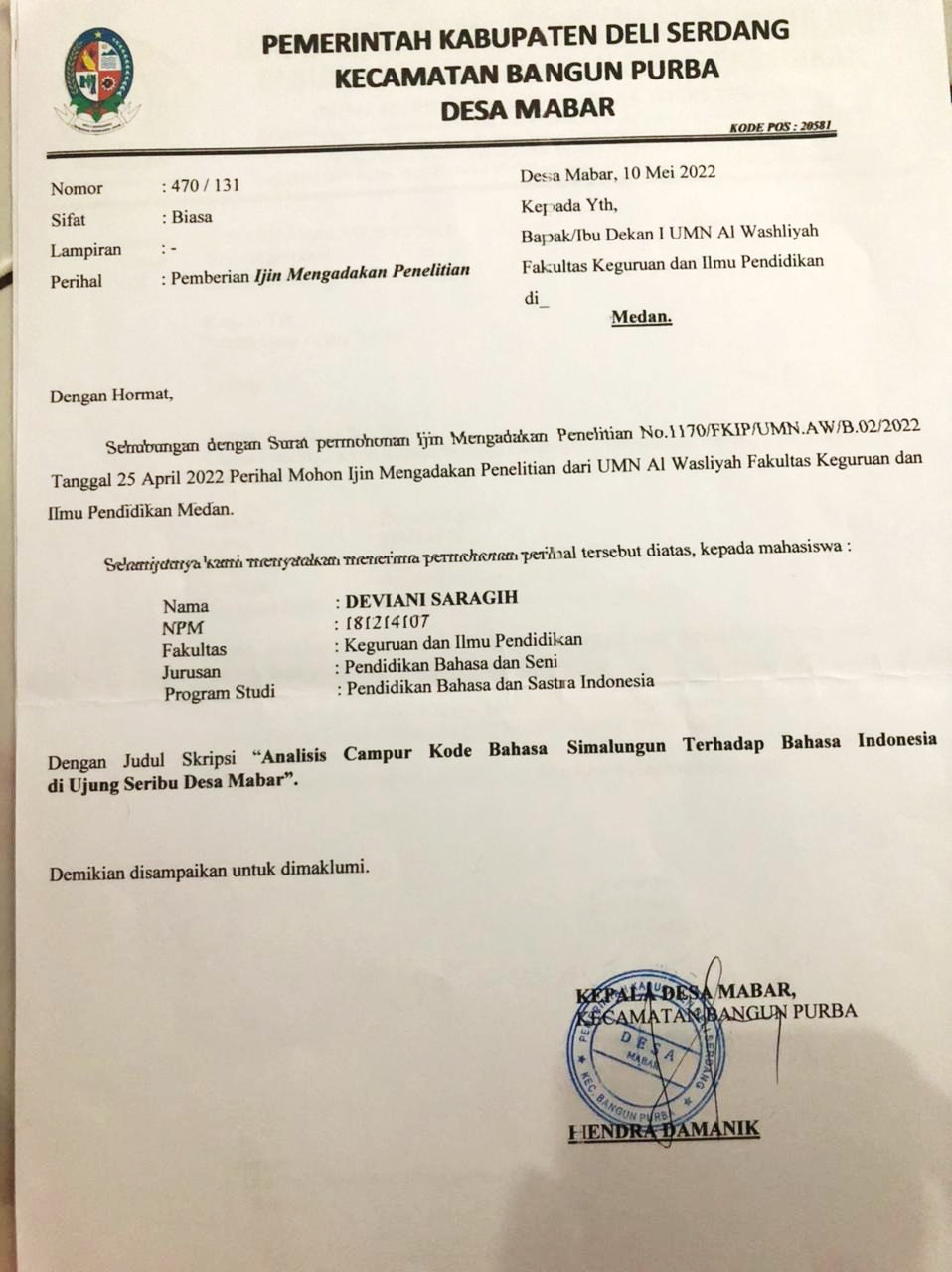 